ПАВЛОГРАДСЬКА МІСЬКА РАДАВИКОНАВЧИЙ КОМІТЕТР І Ш Е Н Н Я17.04.2024                             м. Павлоград                                           № 493/0/3-24Про внесення змін до рішення виконкомувід 10.01.2024 р. № 30/0/3-24 «Про порядок відшкодування компенсаційних виплат автоперевізникам м. Павлограда за пільговий проїзд окремих категорій громадян автобусами загального користування відповідно до автоматизованої системи обліку пільгових перевезень на 2024 рік»            Керуючись п. п. 4 п. «а» ст. 28, п. п. 12 п. «а» ст. 30, ст. 40, ч. 1 ст. 52  Закону України «Про місцеве самоврядування в Україні», ст. 91 Бюджетного Кодексу України (зі змінами) та п. 9 Прикінцевих та перехідних положень Закону України від 6 грудня 2016 року  № 1774-VIII «Про внесення змін до деяких законодавчих актів України», ст. 37 Закону України «Про автомобільний транспорт», рішенням міської ради від 05.12.2023 р. № 1343-46/VIII «Про бюджет Павлоградської міської територіальної громади на 2024 рік», відповідно до міської програми «Соціальний захист окремих категорій населення на 2022-2024 роки», затвердженої рішенням сесії міської ради від 27.07.2021 р. № 315-11/VIII (зі змінами), рішення виконкому від 11.05.2016 р. № 343 «Про затвердження результатів конкурсу з перевезення пасажирів на автобусних маршрутах загального користування в м.Павлограді», рішення виконкому від 22.05.2019 р. № 428 «Про затвердження Порядку функціонування та вимоги до автоматизованої системи обліку пільгових перевезень окремих категорій громадян в міському автомобільному транспорті загального користування в місті Павлограді» (з урахуванням внесених змін),  рішення виконкому від 02.10.2019р. № 858 «Про затвердження результатів конкурсу з перевезення пасажирів на автобусних маршрутах загального користування в м.Павлограді», рішень виконкому від 14.04.2021 р. № 313, № 314, № 315, № 316 «Про продовження строку дії договорів з перевезення пасажирів на міських автобусних маршрутах загального користування у м.Павлограді», рішення виконкому від 31.08.2021 р. № 752 «Про встановлення тарифів на перевезення пасажирів на міських автобусних маршрутах загального користування в м. Павлограді (зі змінами), рішення виконкому від 13.03.2024 р. № 328/0/3-24 «Про розірвання договору про перевезення пасажирів у автобусах загального користування у м. Павлоград», з метою забезпечення соціального захисту населення міста Павлограда в частині перевезення пільгових категорій на міських автобусних маршрутах загального користування, виконком міської радиВИРІШИВ:      1. Внести до рішення виконкому від 10.01.2024 р. № 30/0/3-24 «Про порядок відшкодування компенсаційних виплат автоперевізникам м. Павлограда за пільговий проїзд окремих категорій громадян автобусами загального користування відповідно до автоматизованої системи обліку пільгових перевезень на 2024 рік» такі зміни:Суму компенсації підприємствам – автоперевізникам за пільговий проїзд окремих категорій громадян  в автобусах загального користування на маршрутах м. Павлограда викласти в новій редакції (додаток додається).	2. Фінансовому управлінню Павлоградської міської ради (Роїк) врахувати зміни щодо перерозподілу планових призначень між підприємствами – автоперевізниками міста, які виконують перевезення окремих категорій громадян автобусами загального користування.       3. Координацію роботи щодо виконання даного рішення покласти на начальника управління соціального захисту населення Павлоградської міської ради Герасименко О. О.,  контроль - на заступника міського голови з питань діяльності виконавчих органів ради Рябову А. В.Міський голова	Анатолій ВЕРШИНА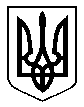 